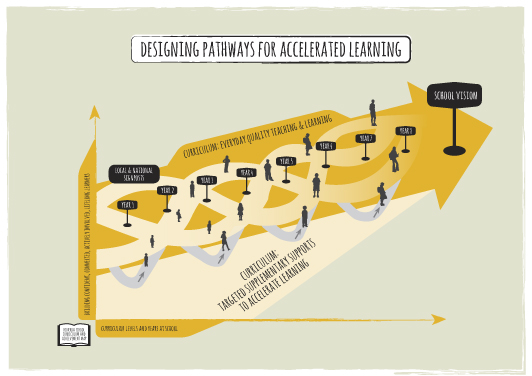 School curriculum and achievement action plan templateIt is expected that this plan would be built up and reviewed over time. The planning and review questions, and implementation alerts can be used to scaffold the process.School curriculum’s expected outcomes for studentsSchool’s annual plan goalsAfter 1 year at schoolAfter 2 years at schoolAfter 3 years at schoolAt the end of year 4At the end of year 5At the end of year 5At the end of year 7At the end of year 8Student progress from one year to the next in response to the school curriculumMathematicsMathematicsMathematicsMathematicsMathematicsMathematicsMathematicsMathematicsMathematicsNational signposts associated with this progressClassroom signposts associated with this progressStudent learning behaviours or achievement outcomes that would trigger a Tier 2 supplementary supportTier 2 supplementary supports availableMonitoring student progress during and after the Tier 2 supplementary support was initiatedStudent learning behaviours or achievement outcomes that would trigger a Tier 3 supplementary supportTier 3 supplementary supports availableMonitoring student progress during and after the Tier 3 supplementary support was initiatedWritingWritingWritingWritingWritingWritingWritingWritingWritingNational signposts associated with this progressClassroom signposts associated with this progressStudent learning behaviours or achievement outcomes that would trigger a Tier 2 supplementary supportTier 2 supplementary supports availableMonitoring student progress during and after the Tier 2 supplementary support was initiatedStudent learning behaviours or achievement outcomes that would trigger a Tier 3 supplementary supportTier 3 supplementary supports availableMonitoring student progress during and after the Tier 3 supplementary support was initiatedReadingReadingReadingReadingReadingReadingReadingReadingReadingNational signposts associated with this progressClassroom signposts associated with this progressStudent learning behaviours or achievement outcomes that would trigger a Tier 2 supplementary supportTier 2 supplementary supports availableMonitoring student progress during and after the Tier 2 supplementary support was initiatedStudent learning behaviours or achievement outcomes that would trigger a Tier 3 supplementary supportTier 3 supplementary supports availableMonitoring student progress during and after the Tier 3 supplementary support was initiated